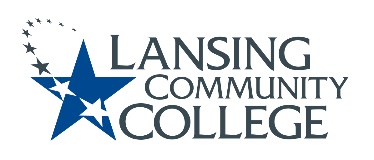 Curriculum Committee Report for the 
Academic SenateMeeting date: 10/20/2022The Curriculum Committee meets on the 1st and 3rd Wednesday of each academic calendar month. The following items were discussed and reviewed at the Curriculum Committee Meeting of 10/19/2022.For those interested in examining the CC documents, they can be found in the folder for Academic Senate review.Proposed New Program(s) of Study: n/aProposed New Courses:  n/aProposed Course Revisions:ANTH 276 – Introduction to Archaeology (f/k/a World Archaeology) (Reactivated)ARTS 132 – Figure DrawingARTS 153 – Drawing IIPHIL 265 – Ethical Issues in Medicine (Reactivated)Proposed Expedited Course Revisions:CJUS 255 – Human Relations in  Criminal JusticeCOMM 110 – Communication in the WorkplaceCOMM 120 – Dynamics of CommunicationCOMM 200 – Small Group CommunicationCOMM 270 – Mass CommunicationECON 120 – Power, Authority and ExchangeECON 201 – Principles of Economics-MicroECON 202 – Principles of Economics-MacroECON 213 – U.S. Economic Business HistoryECON 260 – Comparative Economic SystemsFREN 122 – Elementary French IIMUSC 109 – Studio ClassProposed Program of Study Discontinuations:n/aProposed Course Discontinuations:n/aOther business: General Education – MTA Social Sciences Courses Approved:ANTH 276 – Introduction to Archeology (f/k/a World Archeology)CIMT Course Revisions Approved:ACAD 100ANTH 275 – Title change to Biological Anthropology (f/k/a Physical Anthro & Archaeology)ARTS 162ARTS 183 – Title change to Design History and Influences (f/k/a Design Markets and Influences)ARTS 234ARTS 235ARTS 251ARTS 252DMAC 122DMAC 131DMAC 140DMAC 141DMAC 222DMAC 240PHOT 101PHOT 120PHOT 190THEA 114THEA 115ATHEA 115BTHEA 115CTHEA 115DTHEA 120THEA 171THEA 220CANCELED COURSES:MATH 122 – Trigonometry SIGN 176 – Advanced Fingerspelling THEA 170 – Stage Combat II: Film Combat Next Curriculum Committee will meet on Wednesday, November 2nd, 2022, from 2:30-4:30 pm on WebEx. Respectfully submitted, Tamara McDiarmidCurriculum Committee Chair